ATESTADO DE FREQUÊNCIA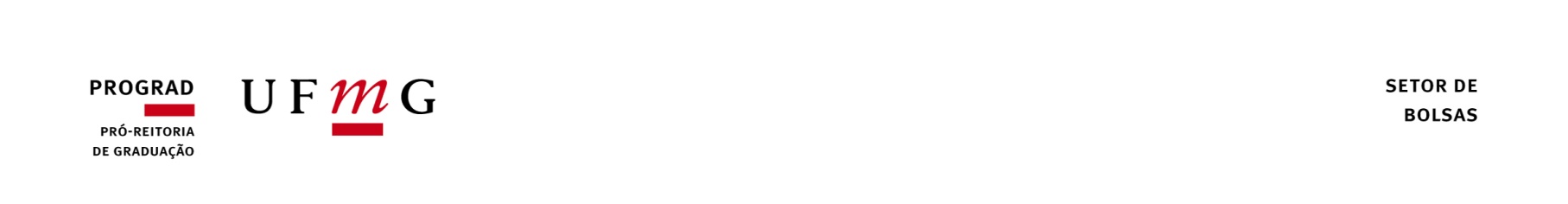 PIFD – PROGRAMA DE INCENTIVO À FORMAÇÃO DOCENTE	Atesto, para fins de recebimento da complementação de bolsa acadêmica, que o(s) aluno(s) beneficiados(s) abaixo relacionado(s) está(ão) regularmente matriculado(s) e exerceu(ram) suas funções para as atividades de apoio ao ensino de Graduação. ALUNOS BENEFICIADOS MESTRADOALUNOS BENEFICIADOS DOUTORADOAcrescentar linhas ao final de cada tabela em caso de necessidade.1) A frequência deve ser enviada à Prograd, impreterivelmente, entre os dias 27 e 30 de cada mês, exceto no mês de dezembro, cujo prazo será dia 10.2) Para os dias do mês de referência anteriores ao envio do Atestado, a frequência deve ter sido efetivamente aferida. Para os demais dias do mês, deve ser feita uma projeção, que, em caso de desacerto, deverá ser compensada no Atestado do mês seguinte.3) Este formulário deverá ser digitalizado (PDF) com as devidas assinaturas e enviado para o e-mail bolsasfrequencia@prograd.ufmg.br.  O Setor de Bolsas não recebe mais frequências entregues por malotes, apenas por e-mail.4) O Tutor deverá  aferir a frequência dos alunos beneficiados. A frequência original, bem como a aferição feita pelo Tutor, devem ser arquivadas por tempo indeterminado no Órgão Acadêmico responsável pela complementação de bolsa.5) Podem ser responsáveis pelo envio do Atestado de Frequência o(a) Coordenador(a) do PIFD, Tutor(a) do(a) aluno beneficiário ou o(a) Chefe, Subchefe ou Secretário do Órgão Acadêmico de Graduação responsável.DADOS DO RESPONSÁVEL PELO ENVIO DO ATESTADO FREQUÊNCIA:Em ____/____/___________________________________________________Responsável pelo ENVIO do Atestado de Frequência(assinatura e carimbo – se houver)UNIDADE ACADÊMICA: DEPARTAMENTO/ÓRGÃO ACADÊMICO DE GRADUAÇÃO RESPONSÁVEL PELA BOLSA:CÓDIGO DO PROJETO: MÊS DE REFERÊNCIA: NOME DO ALUNO BENEFICIADO (ORDEM ALFABÉTICA)PERCENTUAL DA CARGA HORÁRIA CUMPRIDA (0% a 100%)NOME DO ALUNO BENEFICIADO (ORDEM ALFABÉTICA)PERCENTUAL DA CARGA HORÁRIA CUMPRIDA (0% a 100%)NOME: CARGO/FUNÇÃO: TELEFONE: E-MAIL: 